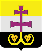 МУНИЦИПАЛЬНОЕ УЧРЕЖДЕНИЕ АДМИНИСТРАЦИИ МУНИЦИПАЛЬНОГО ОБРАЗОВАНИЯ«ВЕШКАЙМСКИЙ РАЙОН» УЛЬЯНОВСКОЙ ОБЛАСТИПОСТАНОВЛЕНИЕ________________                                                                                   № _____р.п. ВешкаймаО внесении изменений в постановление администрации муниципального образования «Вешкаймский район» Ульяновской области от 19.08.2013 № 748 «Об утверждении административного регламента исполнения муниципальной функции «Осуществление муниципального земельного контроля на территории муниципального образования «Вешкаймский район»В целях приведения правовых актов администрации муниципального образования «Вешкаймский район» в соответствие, постановляю:1. Внести в постановление администрации муниципального образования «Вешкаймский район» Ульяновской области от 19.08.2013 № 748 «Об утверждении административного регламента исполнения муниципальной функции «Осуществление муниципального земельного контроля на территории муниципального образования «Вешкаймский район», следующие изменения:1.1. Пункт 1.2 Регламента изложить в следующей редакции:        «1.2. Наименование органа, исполняющего муниципальную функцию, - Администрация муниципального образования "Вешкаймский район" в лице управления имущества и земельных отношений администрации муниципального образования  «Вешкаймский район (далее – Уполномоченный орган.».1.2. Пункт 1.3 Регламента изложить в следующей редакции:          «1.3. Должностное лицо, уполномоченное на осуществление мероприятий по муниципальному земельному контролю, (далее - должностное лицо), устанавливается правовым актом администрации муниципального образования «Вешкаймский район.».2. Признать утратившим силу подпункт 1.1. пункта 1 постановления администрации муниципального образования «Вешкаймский район» Ульяновской области от 31.03.2016  № 216 «О внесении изменений в постановление администрации муниципального образования «Вешкаймский район» Ульяновской области от 19.08.2013 № 748 «Об утверждении административного регламента исполнения муниципальной функции «Осуществление муниципального земельного контроля на территории муниципального образования «Вешкаймский район».3. Настоящее постановление вступает в силу  после его  обнародования.4. Контроль за исполнением настоящего постановления возложить на руководителя аппарата администрации муниципального образования «Вешкаймский район».Глава администрациимуниципального образования«Вешкаймский район»							           Т.Н. Стельмах